AMAÇBu doküman, E-Posta mesajlarında alma, gönderme, yönlendirme ve otomatik gönderme kullanımına ait T.C.   Sağlık Bakanlığı Antalya İl Sağlık Müdürlüğü E-Posta Kullanım Politikasını tanımlamaktadır.KAPSAMBu politika, T.C. Sağlık Bakanlığı Antalya İl Sağlık Müdürlüğü bünyesinde kurumun sağladığı resmi E-Posta hesabı olan tüm kullanıcılar içindir.POLİTİKA METNİKullanıcıya resmi olarak tahsis edilen e-posta adresi, kötü amaçlı ve kişisel çıkar amaçlı kullanılamaz.İş dışı konulardaki haber grupları kurumun e-posta adres defterine eklenemez.Kurumun e-posta sunucusu var ise, kurum içi ve dışı başka kullanıcılara SPAM, phishing mesajlar göndermek için kullanılamaz.Kurum içi ve dışı herhangi bir kullanıcı ve gruba; küçük düşürücü, hakaret edici ve zarar verici nitelikte e-posta mesajları gönderilemez.Internet haber gruplarına mesaj yayımlanacak ise, kurumun sağladığı resmi e-posta adresi bu mesajlarda kullanılamaz. Ancak iş gereği üye olunması yararlı Internet haber grupları için yöneticisinin onayı alınarak kurumun sağladığı resmi e-posta adresi kullanılabilir.Hiçbir kullanıcı, gönderdiği e-posta adresinin kimden bölümüne yetkisi dışında başka bir kullanıcıya ait e- posta adresini yazamaz.Personel KONU alanı boş bir e-posta mesajı göndermemelidir.KONU alanı boş ve kimliği belirsiz hiçbir e-posta açılmamalı ve silinmelidir.E-postaya eklenecek dosya uzantıları “.exe”, “.vbs” veya yasaklanan diğer uzantılar olamaz. Zorunlu olarak bu tür dosyaların iletilmesi gerektiği durumlarda, dosyalar sıkıştırılarak (zip ve/ya rar formatında) mesaja eklenecektir.Bakanlık ile ilgili olan gizli bilgi, gönderilen mesajlarda yer almamalıdır. Bunun kapsamı içerisine iliştirilen öğeler de dâhildir. Mesajların gönderilen kişi dışında başkalarına ulaşmaması için gönderilen adrese ve içerdiği bilgilere özen gösterilmelidir. Zincir mesajlar ve mesajlara iliştirilmiş her türlü çalıştırılabilir dosya içeren e-postalar alındığında başkalarına iletilmeyip, Sistem Yönetimine haber verilmelidir.Spam, zincir e-posta, sahte e-posta vb. zararlı e-postalara yanıt verilmemelidir.Kullanıcı, e-posta ile uygun olmayan içerikler (siyasi propaganda, ırkçılık, pornografi, fikri mülkiyet içeren malzeme, vb.) göndermemelidir.Kullanıcı, e-posta kullanımı sırasında dile getirdiği tüm ifadelerin kendisine ait olduğunu kabul etmektedir. Suç teşkil edebilecek, tehditkâr, yasadışı, hakaret edici, küfür veya iftira içeren, ahlaka aykırı mesajların içeriğinden kullanıcı sorumludur.Kullanıcı, gelen ve/veya giden mesajlarının kurum içi veya dışındaki yetkisiz kişiler tarafından okunmasını engellemelidir.Kullanıcı, kullanıcı kodu/parolasını girmesini isteyen e-posta geldiğinde, bu e-postalara herhangi bir işlem yapmaksızın Sistem Yönetimine haber vermelidir.Kullanıcı, kurumsal mesajlarına, kurum iş akışının aksamaması için zamanında yanıt vermelidir.Kaynağı bilinmeyen e-posta ekinde gelen dosyalar kesinlikle açılmamalı ve tehdit unsuru olduğu düşünülen e-postalar Sistem Yönetimine haber verilmelidir.Kullanıcı, kendisine ait e-posta parolasının güvenliğinden ve gönderilen e-postalardan doğacak hukuki işlemlerden sorumlu olup, parolasının kırıldığını fark ettiği anda Sistem Yönetimine haber vermelidir.          O N A Y          …/…/2015          Dr. Ünal HÜLÜR          İl Sağlık Müdürü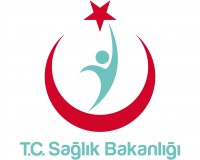 İNTERNET VE E-POSTA KULLANIM POLİTİKASIİNTERNET VE E-POSTA KULLANIM POLİTİKASIİNTERNET VE E-POSTA KULLANIM POLİTİKASI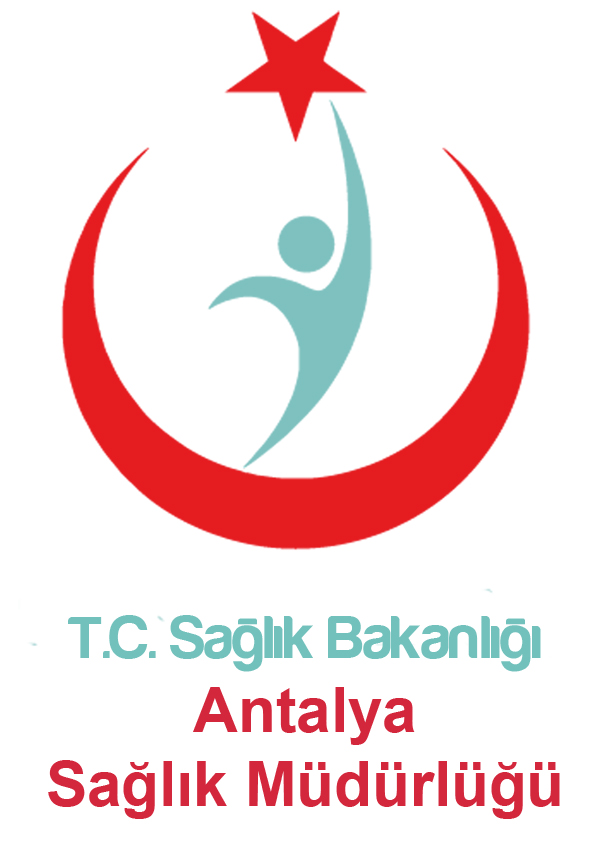 KoduYayınlama tarihiRevizyon TarihiRevizyon NoSayfaBG.PR.0520.10.201520.10.20151/2İNTERNET VE E-POSTA KULLANIM POLİTİKASIİNTERNET VE E-POSTA KULLANIM POLİTİKASIİNTERNET VE E-POSTA KULLANIM POLİTİKASIKoduYayınlama tarihiRevizyon TarihiRevizyon NoSayfaBG.PR.0520.10.201520.10.20152/2HAZIRLAYAN(Bilgi Güvenliği Komisyonu)HAZIRLAYAN(Bilgi Güvenliği Komisyonu)HAZIRLAYAN(Bilgi Güvenliği Komisyonu)HAZIRLAYAN(Bilgi Güvenliği Komisyonu)HAZIRLAYAN(Bilgi Güvenliği Komisyonu)HAZIRLAYAN(Bilgi Güvenliği Komisyonu)Komisyon BaşkanıBülent YURTERİŞube MüdürüBaşkan YardımcısıErsin HOŞERV.H.K.İÜyeOkşan Duru ÖZDAĞDoktorÜyeDemet KILIÇAvukatÜyeOsman ÜNAYBilgisayar MühendisiÜyeK. Erkan AKKUŞBilgisayar MühendisiÜye (Eğitimci)Ünal GÖKÇESağlık MemuruBilgi Güvenliği YetkilisiÖzgür AYDINProgramcıÜyeFethi ÇELİKProgramcıÜye İsmail ÇİFTÇİBilgisayar İşletmeniÜyeOkkan KARADAŞTıbbi Sektreter